CHE1031 Lecture 2 examples1. Do the chemical reactions shown here obey the five postulates of Dalton’s atomic theory? If not, why?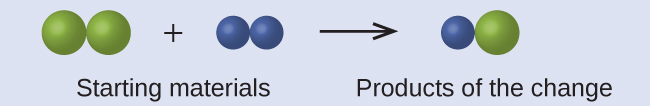 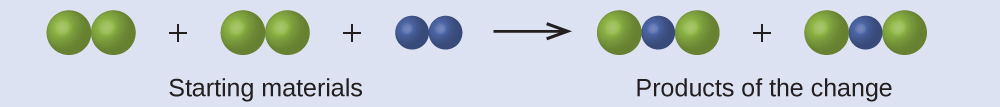 2. Compounds A & B are both clear & odorless gases. A sample of compound A is found to contain 4.27 g of C and 5.69 g of O. A sample of compound B is found to have 5.19 g of C and 13.84 g of O. Are A & B examples of the law of definite proportions, the law of multiple proportions, or neither?3. Iodine is atomic number 53 and has a mass of 127 amu.  Iodine gains one electron to form iodide ions, I-1. How many protons, neutrons & electrons are there in an iodide ion?4. An ion of platinum has a mass number of 195 and has 74 electrons. How many protons & neutrons does it have? What is its charge?5. Boron occurs in two isotopes: 19.9% have a mass of 10.0129 amu & 80.1% have a mass of 11.0093.  Calculate the average atomic mass of boron.6.  A meteorite found in central Indiana contains traces of neon gas picked up from solar wind. Analysis shows 91.84% 20Ne (19.9924 amu), 0.47% 21Ne (20.9940 amu), and 7.69% 22Ne (21.9914 amu). Calculate the average atomic mass of neon in solar wind.7. Naturally occurring chlorine has two isotopes, 35Cl (34.96885 amu) and 37Cl (36.96590 amu). The average atomic mass is 35.453 amu. Calculate the abundance (frequency) of each chlorine isotope.8. Write the molecular & empirical formulas for these molecules: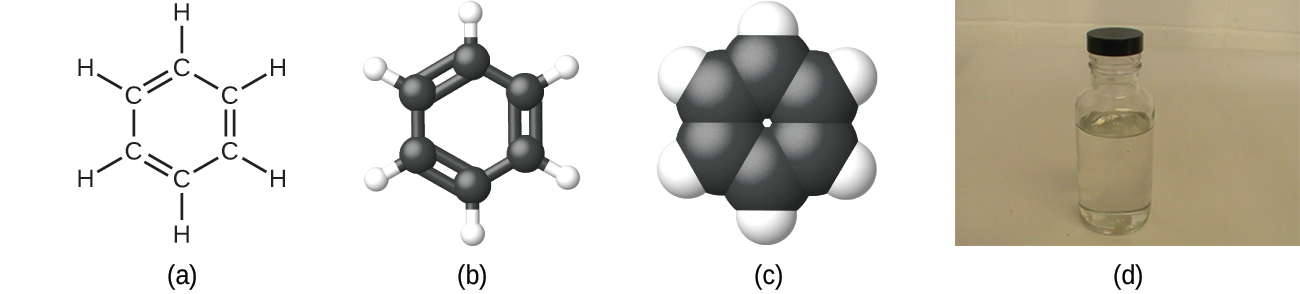 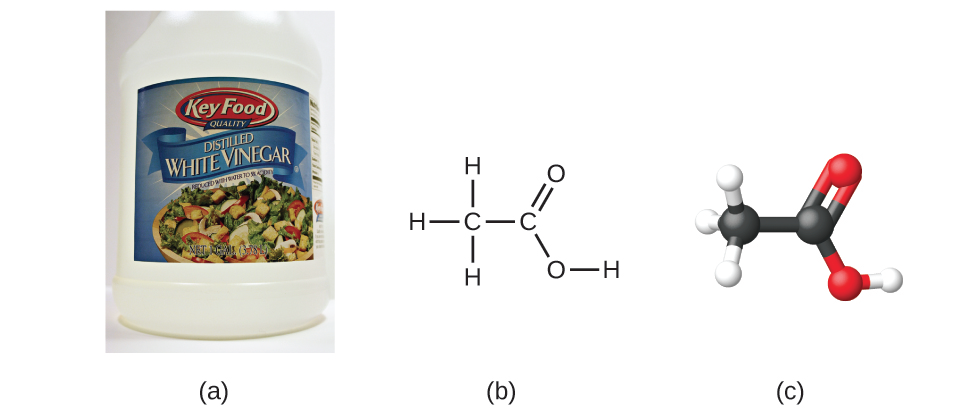 